СОВЕТ ДЕПУТАТОВ
ГОРОДСКОГО ПОСЕЛЕНИЯ ИГРИМ
Березовского района
Ханты-Мансийского автономного округа-ЮгрыРЕШЕНИЕот 30.03.2010пгт Игрим	№ 85Об установлении нормы предоставления и
учетной нормы площади жилого помещения
в городском поселении ИгримВ соответствии со ст.ст. 14.50 Жилищного кодекса Российской Федерации.
Закона Ханты-Мансийского автономного округа - Югры от 24 июня 2005 года
№57-оз «О регулировании отдельных жилищных отношений в Ханты-Мансийском
автономном округе - Югре». в целях приведения в соответствие с действующим
жилищным законодательством Российской Федерации муниципальных правовых
актов органов местного самоуправленияСовет поселения РЕШИЛ: Установить норму предоставления площади жилого помещения на условиях социального найма в размере: 18 квадратных метров обшей площади жилого помещения, предоставляемого
на условиях социального найма на одного члена семьи из двух и более человек: 33 квадратных метра обшей площади жилого помещения, предоставляемого
на условиях социального найма на одиноко проживающего гражданина;6 квадратных метров жилой площади жилого помещения на одного
человека для предоставления жилого помещения маневренного фонда. -Установить учетную норму площади жилого помещения в целях принятия
граждан на учет в качестве нуждающихся в жилых помещениях на условиях
социального найма в размере менее 12 квадратных метров общей площади на
одного человека. Настоящее решение опубликовать в газете «Жизнь Югры».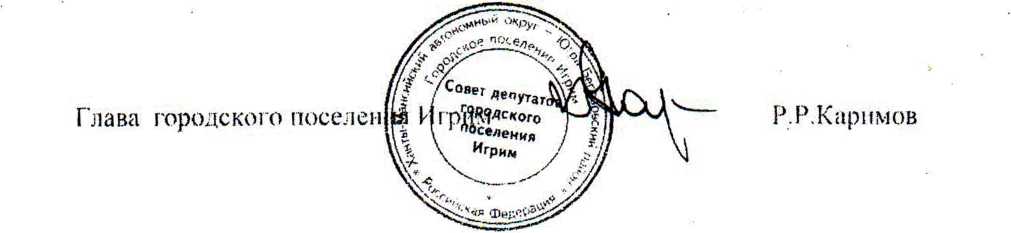 